XLIII MUZIČKI FESTIVAL mladih Crne Gore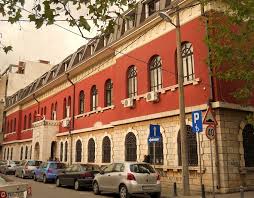 Podgorica, 25-28. April 2016.godineK  O N A Č N I    R E Z U L T A T IPredsjednik žirija, Vujadin Krivokapić	26.april 2016. godine                                                   ______________________________________Disciplina: VIOLINA                 Kategorija: V katDisciplina: VIOLINA                 Kategorija: V katDisciplina: VIOLINA                 Kategorija: V katDisciplina: VIOLINA                 Kategorija: V katR.brPrezime I imeUkupnobodovaNagrada/ Škola14Obrenović Dušan96,75ZLATNA LIRAUmjetnička škola za muziku i balet „Vasa Pavić”, Podgorica22Bujišić Danilo96,60ZLATNA LIRAUmjetnička škola za muziku i balet „Vasa Pavić”, Podgorica31Radunović Jana93SREBRNA LIRAUmjetnička škola za muziku i balet „Vasa Pavić”, Podgorica43Lika Ardit85BRONZANA LIRAUmjetnička škola osnovnog i srednjeg muzičkog obrazovanja za talente „Andre Navarra“, Podgorica